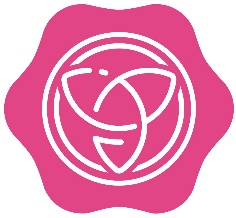 Music Music Music Music Music Music Autumn 1Autumn 2Spring 1Spring 2Summer 1Summer 2ReceptionReceptionMy StoriesEveryoneOur WorldYear 1/2Year AHey YouIn the GrooveBig Bear FunkYear 1/2Year BBanana RapI Wanna Play In A BandZoo TimeYear 3/4Year AMamma MiaThe Friendship SongDon’t Stop BelievingYear 3/4Year BThree Little Birds Let Your Spirit FlyStopMYear 5/6Year ALivin’ On A PrayerThe Fresh Prince Of BelairYou’ve Got A FriendYear 5/6Year BHappyMake Me Feel My LoveLean on Me